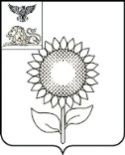 Б Е Л Г О Р О Д С К А Я   О Б Л А С Т ЬСОВЕТ ДЕПУТАТОВ
АЛЕКСЕЕВСКОГО ГОРОДСКОГО ОКРУГАРЕШЕНИЕАлексеевка                      27 июля  2021  года					           №  6Об утверждении Перечня муниципальногоимущества, свободного от прав третьих лицВ соответствии  с частью 4 статьи 18 Федерального закона от 24.07.2007г.  №209-ФЗ «О развитии малого и среднего  предпринимательства в Российской Федерации», Совет депутатов Алексеевского городского округа решил:1. Утвердить Перечень муниципального имущества, находящегося в собственности Алексеевского городского округа,  свободного от прав третьих лиц (за исключением имущественных прав субъектов малого и среднего предпринимательства) – далее Перечень  (прилагается). 	2.  Считать утратившим силу решение Совета депутатов Алексеевского городского округа  от 11.08.2020 года №13  «Об утверждении  Перечня муниципального имущества, свободного от прав  третьих лиц».          3. Настоящее решение направить в комитет по аграрным вопросам, земельным и имущественным отношениям администрации Алексеевского   городского округа (Горбатенко А.Ф.). 4. Контроль за исполнением настоящего решения возложить на постоянную депутатскую комиссию Совета депутатов Алексеевского городского округа по вопросам муниципальной собственности, градостроительной деятельности, землепользованию и экологии             (Мельник В.С.). Председатель Совета депутатовАлексеевского городского округа                                               И. Ю. ХанинаПереченьмуниципального имущества, находящегося в собственности Алексеевского городского округа, свободного от прав третьих лиц  (за исключением имущественных прав субъектов малого и среднего предпринимательства)Утверждён:решением Совета депутатов Алексеевского городского округаот 27 июля  2021 года  № 6№ п/пНазначение, наименование объектаАдрес (местоположение)Кадастровый номерПлощадь объекта, кв.мЦелевое назначение1234561Наименование-автостанция, назначение - нежилое зданиеРоссийская Федерация, Белгородская обл., г. Алексеевка, ул. Пушкина, д.4931:23:0101001:4037130,5Организация транспортного обслуживания населения2Наименование -  земельный участок, категория земель: земли населённых пунктов – для размещения автостанции Российская Федерация, Белгородская обл., г. Алексеевка, ул. Пушкина, 4931:23:0502002:52 915,0Организация транспортного обслуживания населения3Земельный участокРоссийская Федерация,Белгородская обл., р-н Алексеевский, 64-й км автодороги Валуйки-Алексеевка-Красное31:22:1002003:2458440,0Дляобслуживания полигона твердых бытовых отходов4Земельный участокРоссийская Федерация, Белгородская обл., Алексеевский район31:22:1101001:5713924,0Для обслуживания гидротехнического сооружения5Земельный участокРоссийская Федерация, Белгородская обл., Алексеевский район, балка «Лемещинский Яр»31:22:0000000:282965000,0Рекреация, организация любительского и спортивного рыболовства6Назначение – нежилое здание, наименование - административное зданиеРоссийская Федерация, Белгородская обл., город Алексеевка, ул. Победы, 6931:23:0101001:1426254,2Для размещения производствен-ной базы7Назначение – нежилое здание, наименование - здание гаражаРоссийская Федерация, Белгородская обл., город Алексеевка, ул. Победы, 6931:23:0101001:1253359,5Для размещения производствен-ной базы8Назначение – нежилое здание, наименование - здание складаРоссийская Федерация, Белгородская обл., город Алексеевка, ул. Победы, 6931:23:0101001:12532109,5Для размещения производствен-ной базы9Назначение – нежилое здание, наименование - здание бытового корпусаРоссийская Федерация, Белгородская обл., город Алексеевка, ул. Победы, 6931:23:0101001:151991,3Для размещения производствен-ной базы10Земельный участокРоссийская Федерация, Белгородская обл., город Алексеевка, ул. Победы, 6931:23:02 02 020:00051993,0Для размещения производствен-ной базы11Земельный участокРоссийская Федерация, Белгородская обл., Алексеевский район, с. Глуховка31:22:0301002:3325775,0Дляразмещение зданий, сооружений, используемых для производст-ва, хранения, первичной и глубокой переработки с/х продукции12Земельный участокРоссийская Федерация, Белгородская обл., Алексеевский р-н, вершина балки Урочище Королева Пасека31:22:1002003:2499338,0Дляразмещения зданий, сооружений, используемых для производст-ва, хранения, первичной и глубокой переработки сельскохозяйст-венной продукции13Земельный участокРоссийская Федерация, Белгородская обл,  Алексеевский р-н, с. Камышеватое31:22:1805001:69514,0Дляразмещения зданий, сооружений, используемых для производства, хранения, первичной и глубокой переработки сельскохозяйст-венной продукции14Земельный участокРоссийская Федерация, Белгородская обл,  город Алексеевка, ул. П. Ющенко, 1, 31:22:1002001:1672040,0Пищевая промышленность